Положение о деятельности воскресных школ (для детей) Русской Православной Церкви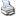 Оценка: (1 голос: 5,00 из 5)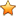 ОглавлениеI. Общие положенияII. Термины, используемые в настоящем положенииIII. Цели, задачи и виды деятельности воскресной школыIV. Организация деятельности воскресной школыV. Учебно-воспитательный процессVI. Участники учебно-воспитательного процессаVII. Управление воскресной школойОтдел религиозного образования и катехизации Русской Православной Церкви
2011 г.Положение о деятельности воскресных школ (для детей) Русской Православной ЦерквиI. Общие положения1. Согласно Уставу Русской Православной Церкви и Уставу прихода Русской Православной Церкви, религиозное воспитание и обучение религии являются приоритетным направлением деятельности Русской Православной Церкви, одной из форм исповедания и распространения православной веры.2. Религиозное воспитание и обучение религии осуществляются через воскресные школы для детей и взрослых.3. Настоящее Положение регулирует деятельность воскресных школ (для детей) Русской Православной Церкви.4. Воскресная школа (для детей) Русской Православной Церкви (далее — воскресная школа) – это структурное подразделение либо учреждение религиозной организации Русской Православной Церкви (прихода, Патриаршего подворья, монастыря, подворья монастыря, братства, сестричества), осуществляющее функции религиозной организации по обучению детей религии, а также формированию умений и навыков, необходимых для ведения образа жизни православного христианина.5. Воскресная школа в зависимости от юридического статуса подразделяется на два типа:а) воскресная школа, не имеющая статуса юридического лица и являющаяся составной частью (структурным подразделением) религиозной организации Русской Православной Церкви;б) воскресная школа, являющаяся самостоятельным юридическим лицом.6. Воскресная школа, не имеющая статуса юридического лица, действует на основании собственного Положения, разрабатываемого религиозной организацией на основе данного Положения. Она считается созданной с момента утверждения соответствующей религиозной организацией Положения о ней.7. Воскресная школа, имеющая статус юридического лица, действует на основании устава, разрабатываемого на базе Типового устава воскресной школы, и являющегося приложением к данному Положению. Воскресная школа, имеющая статус юридического лица, считается созданной с момента регистрации устава в установленном порядке и внесения записи в Единый государственный реестр юридических лиц.II. Термины, используемые в настоящем положении8. Стандарт учебно-воспитательной деятельности воскресных школ (для детей) Русской Православной Церкви – (далее – Стандарт) – нормативный документ, включающий в себя совокупность требований к учебно-воспитательной и организационной деятельности воскресных школ при реализации программ духовно-нравственного обучения и воспитания в воскресных школах для детей, учрежденных религиозными организациями Русской Православной Церкви. Разрабатывается Синодальным Отделом религиозного образования и катехизации.9. Учебный план – часть Стандарта учебно-воспитательной деятельности воскресных школ (для детей) Русской Православной Церкви, регламентирующая структуру и организацию учебно-воспитательного процесса воскресных школ.10. Основная часть учебно-воспитательной деятельности, реализуемой в воскресной школе для детей, – комплекс базовых вероучительных программ, направленных на усвоение воспитанниками начальных знаний о православном вероучении, богослужении и церковной истории, а также приобретение навыков христианского благочестия.11. Дополнительная часть учебно-воспитательной деятельности, реализуемой в воскресной школе для детей, – комплекс личностно – и социально ориентированных дополнительных занятий, направленных на воспитание активной и многогранной личности христианина.III. Цели, задачи и виды деятельности воскресной школы12. Целью деятельности воскресной школы является приобщение воспитанников к литургической жизни Церкви и формирование умений и навыков, необходимых для православно-христианского образа жизни.13. Задачами воскресной школы являются:а) религиозно-нравственное обучение и воспитание детей;б) всестороннее развитие личности воспитанников;в) адаптация воспитанников к жизни в современном обществе.14. Для достижения своих целей и задач школа осуществляет следующие виды деятельности:а) проведение занятий религиозной и духовно-нравственной направленности;б) проведение дополнительных личностно – и социально – ориентированных занятий (трудовая, творческая, игровая деятельность), направленных на воспитание активной и многогранной личности христианина;в) проведение методической работы, направленной на совершенствование учебно-воспитательного процесса, программ, форм и методов деятельности;г) организация и проведение массовых мероприятий, создающих необходимые условия для совместного труда, отдыха детей и родителей (лиц, их заменяющих);д) открытие в установленном порядке лагерей и туристических баз, создание различных объединений с постоянным или переменным составом детей в лагерях (загородных или с дневным пребыванием), на своей базе, а также по месту жительства детей;ж) организация и проведение выставок и концертов.IV. Организация деятельности воскресной школы15. Воскресная школа в своей деятельности руководствуется действующим национальным законодательством, нормативными документами Русской Православной Церкви (Устав Русской Православной Церкви, Устав религиозной организации и прочие), Отдела религиозного образования и катехизации Русской Православной Церкви, документами епархии (указами и распоряжениями епархиального архиерея и др.).16. Решение о создании воскресной школы принимает орган управления религиозной организации в соответствии с полномочиями, установленными Уставом религиозной организации.17. Решение о ликвидации воскресной школы принимает руководитель религиозной организации с письменного благословения епархиального архиерея.18. Религиозная организация обеспечивает финансирование и работу воскресной школы.19. При создании воскресной школы религиозная организация должна создать следующие условия:а) предоставить помещение (собственное или арендованное) для занятий, соответствующее санитарно-гигиеническим нормам;б) обеспечить квалифицированный состав преподавателей;в) обеспечить учебно-методической литературой и канцелярскими принадлежностями, мебелью, инвентарём, необходимым для учебно-воспитательного процесса.20. Руководитель религиозной организации осуществляет контроль за деятельностью школы, несет ответственность перед епархиальным архиереем за учебно-воспитательную и хозяйственную деятельность воскресной школы.21. Руководитель религиозной организации несет ответственность перед родителями и обществом за деятельность, осуществляемую в воскресной школе.22. Директор воскресной школы с благословения руководителя религиозной организации организует и координирует учебно-воспитательную и хозяйственную деятельность.23. Обучение религии в воскресной школе проводится на бесплатной основе.V. Учебно-воспитательный процесс24. Воскресная школа выбирает средства, формы и методы учебно-воспитательного процесса, соответствующие православному вероучению, настоящему положению и Стандарту учебно-воспитательной деятельности воскресных школ (для детей) Русской Православной Церкви.25. Решение о зачислении воспитанников в воскресную школу принимает директор с благословения руководителя религиозной организации на основании письменного заявления родителей (законных представителей).26. При зачислении в воскресную школу директор обязан ознакомить родителей (законных представителей) воспитанников с принятым Положением о воскресной школе (или Уставом) и другими документами, регламентирующими деятельность учебно-воспитательного процесса.27. Расписание занятий в школе составляется директором с учетом создания наиболее благоприятного режима труда и отдыха детей, возрастных особенностей и установленных санитарно-гигиенических норм.28. Состав и количество классов в воскресной школе определяется в зависимости от числа полученных заявлений и условий, созданных для осуществления учебно-воспитательного процесса.29. В воскресной школе могут быть организованы дополнительные занятия в форме кружков, секций, выездных лагерей.30. Дисциплина в воскресной школе поддерживается на основе православных традиций, взаимного уважения воспитанников друг к другу. Применение методов физического и психического воздействия по отношению к воспитанникам не допускается.31. Учебно-воспитательный процесс в воскресной школе включает в себя три ступени:а) дошкольная ступень (3-6 лет) ;б) начальная ступень с нормативным сроком обучения 4 года (7-11лет);в) основная ступень с нормативным сроком обучения 4 года (12-16 лет).32. Задачами дошкольной ступени является православное воспитание и развитие детей, осуществляемые через игровую, творческую и развивающую деятельность, а также через взаимное общение.33. Задачами на начальной ступени являются: обучение религии, православное воспитание, развитие детей, приобщение к литургической жизни прихода, усвоение начальных знаний о православной вере, традициях, обретение первичных навыков и начального опыта церковной жизни.34. Задачами на основной ступени являются: обучение религии, усвоение детьми знаний о вере, осознанное участие в богослужении и Таинствах Церкви, применение полученных знаний в повседневной жизни, формирование навыка ежедневной домашней молитвы, последующее приобщение к социальной, миссионерской, молодежной деятельности прихода (посещение больниц, издание приходской газеты, организация клубов молодежного общения).35. Учебно-воспитательный процесс в воскресной школе организуется на базе учебного плана, соответствующего Учебному плану, утвержденному Отделом религиозного образования и катехизации Русской Православной Церкви.36. На начальной ступени учебно-воспитательного процесса в воскресной школе рекомендуется преподавать следующие предметы: Закон Божий, церковное пение, церковно-славянский язык.37. На основной ступени учебно-воспитательного процесса в воскресной школе рекомендуется преподавать следующие предметы: история Ветхого и Нового Завета, основы православного вероучения, церковная история, основы православной этики.38. Помимо вероучительных дисциплин, на каждой ступени учебно-воспитательного процесса рекомендуется проводить дополнительные развивающие занятия в кружках и секциях, направленные на всестороннее развитие личности (хоровое пение, хореография, рукоделие, бисероплетение, изобразительное искусство и др.).39. Учебный год в воскресной школе, с учетом региональных особенностей, рекомендуется начинать 14 сентября, в день церковного новолетия.40. Учебный год в воскресной школе, с учетом региональных особенностей, рекомендуется заканчивать 24 мая, в день памяти Святых равноапостольных Кирилла и Мефодия.41. Учебными днями являются, как правило, суббота и воскресение. По желанию воспитанников и их родителей (законных представителей) могут быть организованы занятия в другие дни недели.42. Занятия проводятся индивидуально и/или по группам.43. В летний период времени по желанию родителей могут проводиться паломнические поездки, а также организованный отдых в православных оздоровительных, военно-патриотических и других лагерях, организуемых воскресной школой.44. В школе используется система контроля успеваемости в виде промежуточной и итоговой аттестации воспитанников.44.1 Промежуточная аттестация проводится в течение учебного года в форме собеседования по изучаемым дисциплинам. Знания оцениваются по зачетной системе.44.2 Итоговая аттестация проходит в форме итоговых экзаменов по изучаемым дисциплинам. Итоговая аттестация проводится аттестационной комиссией. Знания оцениваются по зачётной системе.45. Аттестационная комиссия возглавляется руководителем религиозной организации и формируется им из числа священнослужителей, педагогов воскресной школы, сотрудников епархиального отдела религиозного образования и катехизации.45.1 Директор и духовник воскресной школы по должности являются членами аттестационной комиссии.45.2 Количество и состав участников комиссии определяется руководителем религиозной организации. Общее количество членов комиссии – не менее трех человек.VI. Участники учебно-воспитательного процесса46. Участниками учебно-воспитательного процесса в воскресной школе являются: руководитель религиозной организации, директор воскресной школы, духовник, педагогические работники воскресной школы, воспитанники, родители (законные представители) воспитанников.47. Права и обязанности воспитанников, их родителей или законных представителей, как участников учебно-воспитательного процесса, определяются действующим Положением или Уставом в случае, если школа имеет статус юридического лица.48. Воспитанники воскресной школы имеют право на:а) обучение православной вере, традициям, истории и культуре предусмотренных учебно-воспитательным планом воскресной школы;б) бесплатное пользование библиотекой воскресной школы;в) условия, гарантирующие охрану здоровья.49. Воспитанники воскресной школы:а) должны соответствовать требованиям Положения или Устава воскресной школы, исполнять распоряжения, указания руководителя религиозной организации, директора воскресной школы, а также требования преподавателей, воспитателей и иных сотрудников воскресной школы;б) участвуют в церковной жизни, посещают храмовые богослужения, исповедуются и причащаются Святых Тела и Крови Христовой;в) должны добросовестно заниматься в воскресной школе, применять приобретенные знания на практике;г) обязаны бережно относиться к имуществу воскресной школы, следить за чистотой учебных помещений;д) должны уважать честь и достоинство других воспитанников и сотрудников воскресной школы;е) должны иметь внешний вид, соответствующий правилам христианского благочестия.50. Выпускникам воскресной школы выдается документ об окончании установленного образца, рекомендованный Отделом религиозного образования и катехизации Русской Православной Церкви и заверенный печатью религиозной организации.51. По представлению директора воскресной школы, руководитель религиозной организации может поощрять воспитанников воскресной школы приходскими грамотами, похвальными листами или иным способом на собственное усмотрение.52. По представлению директора воскресной школы, руководитель религиозной организации за поведение, не соответствующее образу жизни православного христианина, неоднократные грубые нарушения устава воскресной школы или положения о воскресной школе, в качестве крайней меры может исключить воспитанника из воскресной школы.53. Родители (законные представители) учащихся имеют право на:а) ознакомление с ходом и содержанием учебно-воспитательного процесса;б) участие в проводимых воскресной школой мероприятиях;в) получение информации об использовании пожертвований, внесенных ими на нужды воскресной школой.г) пользование библиотечным фондом воскресной школы;д) родители (законные представители) воспитанников имеют право участвовать в деятельности органов школьного самоуправлении в форме, определяемой воскресной школой.54. Родители (законные представители) воспитанников обязаны:а) соблюдать настоящее положение;б) восполнять в соответствии с действующим законодательством ущерб, причиненный учащимся имуществу воскресной школы;в) быть вежливыми с сотрудниками воскресной школы;г) при посещении воскресной школы иметь внешний вид, соответствующий правилам христианского благочестия.55. Работники воскресной школы должны быть православными христианами и соответствовать требованиям квалификационных характеристик.56. На работу в воскресную школу принимаются лица, имеющие богословское образование, среднее или высшее педагогическое образование (по гуманитарным специальностям).57. Лица, не имеющие богословского образования, для преподавания проходят собеседование и получают благословение руководителя религиозной организации.58. На работу, связанную с дополнительной частью учебно-воспитательного процесса, принимаются лица православного вероисповедования, имеющие необходимую профессионально-педагогическую квалификацию, соответствующую требованиям квалификационных характеристик по должности и полученной специальности, подтвержденную документами об образовании.59. К учебно-воспитательной деятельности в воскресной школе не допускаются лица, которым она запрещена приговором суда или по медицинским показаниям, а также лица, которые имели судимость. Перечни соответствующих медицинских противопоказаний и составов преступлений устанавливаются действующим законодательством.60. Трудовые отношения работника воскресной школы регулируются трудовым договором (контрактом) с религиозной организацией или воскресной школой( при наличии юридического лица).61. Работники воскресной школы имеют право на:a) участие в управлении воскресной школой в порядке, определяемом настоящим положением;б) защиту профессиональной чести и достоинства.65. Педагогические работники обязаны:а) соответствовать образу православного учителя;б) участвовать в жизни прихода;в) соблюдать настоящее положение;г) выполнять обязанности, определенные должностными инструкциями и трудовым договором;д) иметь внешний вид, соответствующий правилам христианского благочестия;е) быть вежливыми при общении с коллегами, воспитанниками и их родителями.VII. Управление воскресной школойявляющейся структурным подразделением религиозной организации.66. Управление воскресной школой осуществляется в соответствии с Положением и нормативными документами Русской Православной Церкви (Устав Русской Православной Церкви, устав религиозной организации) и строится на принципах единоначалия и самоуправления.67. Руководитель религиозной организации Русской Православной Церкви (далее – Руководитель) – должностное лицо, назначаемое Святейшим Патриархом, Священным Синодом или епархиальным архиереем, возглавляющее местную религиозную организацию (настоятель, благочинный, наместник) или иное учреждение Русской Православной Церкви (руководитель Синодального или епархиального отдела, епархиальный архиерей).68. В компетенцию руководителя религиозной организации входит:a) принятие решения о создании воскресной школы;б) ликвидация воскресной школы с письменного благословения епархиального архиерея;в) принятие на работу и увольнение директора воскресной школы;г) формирование аттестационной комиссии воскресной школы;д) контроль за учебно-воспитательной, хозяйственной и иной деятельностью воскресной школы;е) прием на работу преподавателей воскресной школы, утверждение штатного расписания, ставок заработной платы и должностных окладов, надбавок к доплаты к ним;ж) ответственность за жизнь и здоровье детей и работников во время учебно-воспитательного процесса, соблюдение норм охраны труда и техники безопасности;з) ответственность перед воспитанниками и их родителями (законными представителями), обществом за результаты своей деятельности.69. Руководитель религиозной организации может являться директором воскресной школы.70. Директор воскресной школы (далее Директор) – сотрудник религиозной организации, назначенный на должность руководителем религиозной организации для организации учебно-воспитательного процесса в воскресной школе.71. Директор воскресной школы:а) назначается и освобождается от должности приказом руководителя религиозной организации;б) подотчетен в своей деятельности руководителю религиозной организации;в) планирует, организует, учебно-воспитательный процесс, составляет учебные планы, штатное расписание;г) осуществляет расстановку кадров, распределение должностных обязанностей, несет ответственность за уровень квалификации работников;д) контролирует деятельность преподавателей воскресной школы;е) предоставляет руководителю и епархиальному отделу религиозного образования и катехизации ежегодный отчет о деятельности воскресной школы;ж) по благословению руководителя на основании доверенности представляет школу в местных органах образования, а также на епархиальных и общецерковных мероприятиях.72. Духовник воскресной школы – священнослужитель Русской Православной Церкви, назначенный руководителем религиозной организации для попечения о духовно-нравственной жизни воскресной школы.73. Духовник воскресной школы заботится о духовно-нравственном воспитании детей и педагогического коллектива и отчитывается о своей деятельности руководителю религиозной организации.74. Формой самоуправления воскресной школы является Педагогический совет воскресной школы.75. Педагогический совет состоит из: руководителя религиозной организации, духовника, директора воскресной школы и преподавателей воскресной школы.76. К компетенции Педагогического совета воскресной школы относится:а) разработка концепции и определение основных направлений деятельности воскресной школы, обсуждение методик преподавания;б) определение порядка проведения итоговой аттестации;в) рассмотрение вопросов об отчислении воспитанников из воскресной школы;г) рассмотрение вопросов эффективности учебно-воспитательной работы, повышения квалификации сотрудников;д) внедрение в практику достижений педагогического опыта.77. Решения на Педагогическом совете принимаются простым большинством голосов, при равном количестве голосов мнение руководителя религиозной организации является определяющим.78. Управление воскресной школой, являющейся юридическим лицом, осуществляется в соответствии Уставом воскресной школы и нормативными документами Русской Православной Церкви (Устав Русской Православной Церкви, Устав религиозной организации).